W kręgu uczuć  Kwiecień  Nr.1 Data: 08.04.2020Temat: Magiczne słowo Przepraszam.Osoba prowadząca: Ewa Markowska.Przebieg zajęć:1. Powitanie wierszem - Dzieci stoją w kręgu i trzymając się za ręce, witają się wierszem:         „W kole wszyscy tu stoimy         Każdy czyjąś rękę trzyma         I dzień dobry już mówimy        Tak zabawa się zaczyna”.2. Dzieci siadają w kręgu i podają sobie wzajemnie misia. Każdy tymczasowy właściciel maskotki przedstawia się, mówi o swoim samopoczuciu lub wskazuje na ilustracji. Pokazuje dzieciom wymyślony przez siebie gest i siada na swoim miejscu.3. Zabawa Co przeżywają osoby przedstawione na rysunkach? – dzieci dopasowują odpowiednimi kartami emocji: zdziwienie, strach,  radość, gniew, zadowolenie, smutek.  4. Zapoznanie z wierszem „Pożałuj mnie” – rozmowa na temat wiersza.5.  Zabawa „Magiczny bęben” Prowadzący mówi: „Oto magiczny bęben. Możecie poruszać się tylko wtedy, kiedy on bije. Kiedy zamilknie wszyscy zastygną w swoich pozach. Teraz magiczny bęben ma jeszcze większą moc. Wszyscy muszą wykonać jego rozkazy. Nauczyciel uderza w bęben w zróżnicowanym rytmie i podaje polecenia: - bądź miłym kotkiem, - złym psem, – wystraszonym ptaszkiem, - zmęczonym słoniem, - wesołą małpką, - sennym misiem.6.Pożegnanie piosenką Śpiewające Brzdące - Grześ gagatek - Piosenki dla dzieci – yotobe.Pożałuj mnieJak się będziesz gniewać na mnie,
to ołówki ci połamię,
słonia ci nie narysuję,
i pałacu nie zbuduję!
Z kuchni wezmę ci zapałki,
potnę obrus na kawałki,
będę płakać coraz gorzej,
aż napłaczę całe morze
i ci wszystkie książki zmokną,
i wyrzucę cię za okno!
Albo zaraz mnie pożałuj...
Albo zaraz mnie pocałuj...Pytania do tekstu:O jakich uczuciach mówi wiersz? Kto się rozgniewał i dlaczego? Kto mówi w wierszu i do kogo? Co mogło się wydarzyć? Jak myślicie, czy udało się uzyskać przebaczenie? 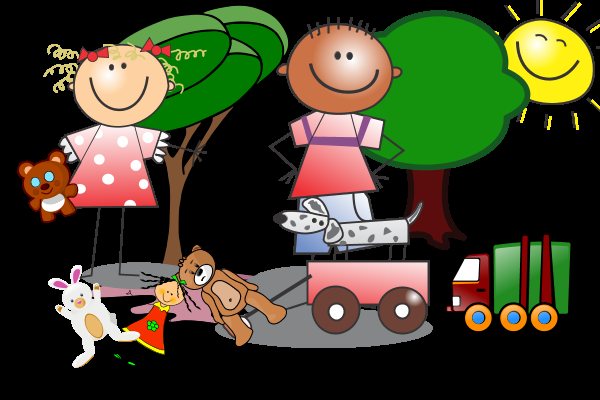 Bawcie się dobrze.